Provost’s Teaching Fellows2018-19 Annual ReportPrepared by the Provost’s Teaching Fellows Steering Committee and the faculty Innovation center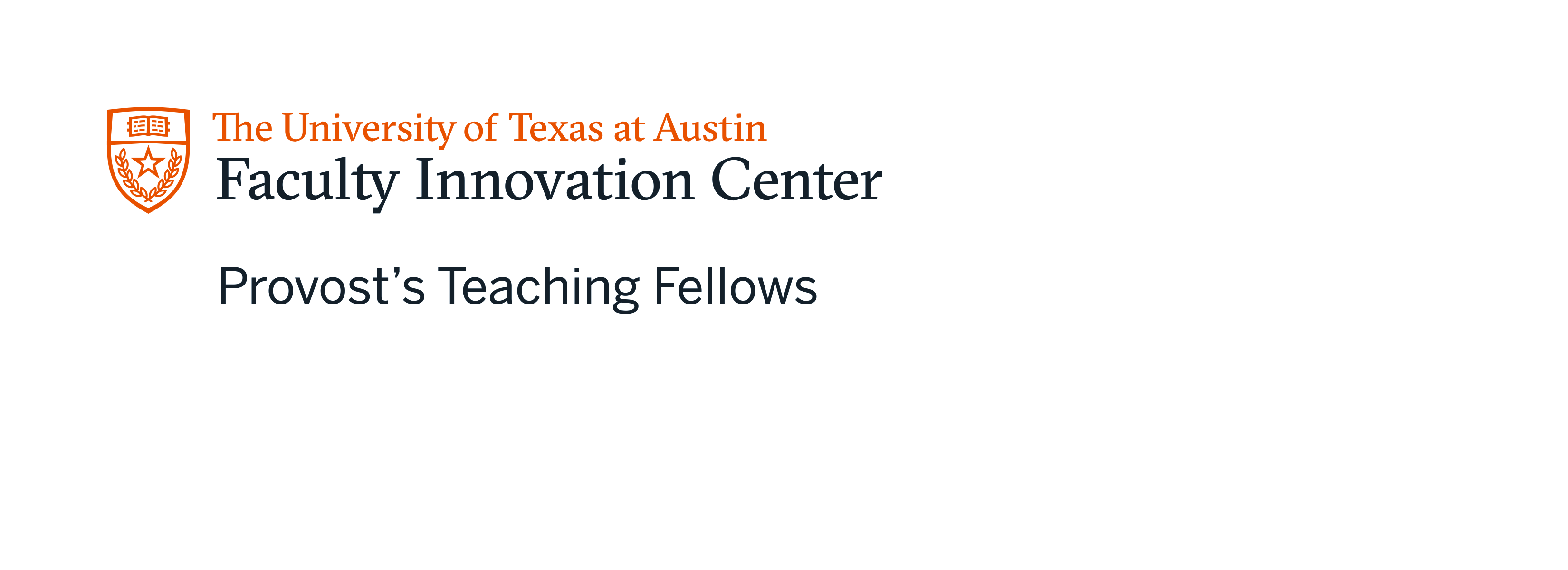 PTF 2019 Annual Report: Executive SummaryWhy We’re HereThe Provost’s Teaching Fellows (PTFs) envision a UT-Austin campus that embraces creativity, innovation, and a passion for teaching and learning that is complementary to its mission to advance knowledge through research. What We DoThe Fellows program empowers faculty to advance education in two ways: through individual initiatives that improve teaching and learning at UT, and through participation in campus-wide events that promote the quality of education and its status in the campus culture. Advised by a Senior Fellow mentor, each Teaching Fellow undertakes an individual initiative to improve teaching and learning in their own classroom, department, and College. Collectively, Fellows spearhead events that benefit the entire campus, including the New Faculty Symposium, the university-wide Eyes on Teaching Event, a monthly Teaching Tips email blast, an Innovation Showcase, and monthly “Think Tanks” where faculty discuss thorny issues in a safe and collaborative environment. Our close partnership with the Faculty Innovation Center ensures the sustainability of PTF-led initiatives and events.Who We AreThe Fellows are hard-working, forward-thinking, community-minded faculty committed to improving teaching practice and campus culture at UT Austin. The current cohort of 43 Fellows represent faculty of all ranks, 14 of 16 Colleges and Schools, with a multiplicity of disciplines and unique perspectives. At present, 19 Fellows pursue individual initiatives, 24 Senior Fellows provide mentorship and guidance, and 26 Alumni Fellows continue to support the PTF campus-wide events and facilitate Think Tank discussions. Together, we create a community in which faculty cross boundaries to collaborate in the service of improved student learning, scholarship, and campus culture.  Through our collective goal-driven participation in the four-year PTF program cycle, we empower each other to continue to strive for excellence and professionalism as we work to be the best versions of scholar educators possible.Statement from the Chair On behalf of the members of the Provost’s Teaching Fellows (PTF) program, I am delighted to present our 2018-19 annual report. This unique program is a learning community of UT faculty who represent a rich cross-section of UT’s colleges and disciplines. The highly collaborative culture of our program facilitates interdisciplinary connections and the spread of best practices across campus. Fellows work in tandem to inspire and promote teaching innovation and excellence across campus, carrying out a range of novel projects in their first two years. Most remain on as senior and alumni fellows, acting as mentors and leaders in program coordination and governance, a testament to the sustainability of our community of committed faculty.  Over the past six years since the program was launched, participating Fellows have workshopped and implemented individual projects, in addition to coordinating a number of high-profile, cross-campus events. They have acted as vectors of change for departments, colleges and the university as a whole, by transforming courses, departmental curricula, and extra-curricular programs. Most importantly PTFs, working in close coordination with the Faculty Innovation Center (FIC) to significantly enriched the educational eco-system of UT for faculty and students alike. As outlined in the report, in 2018-19 Fellows participated in a dizzying array of public-facing events. This includes monthly meetings, where we workshop Fellows’ projects, and public Think Tanks where we share our ideas with the campus community as a whole. As chair-elect in 2018-9 I also sent out monthly Teaching Tips email to the all-faculty listserv, another avenue of disseminating the ideas and models of the PTFs and the FIC.  The PTFs have played a pivotal role in campus wide events run in partnership with the FIC, such as the 2018 New Faculty Symposium, and the 2019 Eyes on Teaching, which had over 250 participants this year. Through these events and communications, the PTF program actively contributed to a changing campus culture, in which teaching excellence and innovation are afforded more attention and appreciation. A cohort of new Fellows launched initiatives designed to do everything from promoting the global classroom model, to integrating research and experiential learning into the classroom.  As you will see in this annual report, we continue to inspire change and impart a growth mindset to UT faculty in the program as well as improve our outreach to faculty across campus.  We look forward to continued service to the Provost in supporting the advancement of teaching excellence and innovation at the University.Mary Neuburger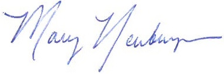 Chair, Provost’s Teaching FellowsProfessor, Department of HistoryChair, Slavic and Eurasian StudiesDirector, Center for Russian, East European and Eurasian Studies burgerm@austin.utexas.edu RationaleHistorySenior Vice Provost David Laude commissioned the Provost’s Teaching Fellows program on October 14, 2013. Recognizing that true excellence in teaching innovation has its foundations in the university faculty, the inaugural group of 20 faculty of all rank was charged to work together to create a sustainable structure in which faculty could be incentivized to continue to develop and refine their craft, and further share their practice and lessons learned with their peers as they worked collectively to advance the teaching mission of the university. In the six years since its inception, the program has had a positive impact on the development of our Fellows as educators, and broad impact on teaching and learning across the campus. VisionA UT-Austin campus that embraces creativity, innovation, and passion for teaching and learning and serves as an international model for higher education.MissionEmpower faculty to advance education through individual initiatives that improve teaching and learning at UT and participation in campus-wide events that promote the quality of education and its status in the campus culture. Partner with the Faculty Innovation Center and the Provost’s Office to ensure sustainability of PTF-led initiatives and events that benefit students at UT Austin and beyond.GoalsProgram resources and activities advance three goals:Enhance student learning.Conduct, validate, and share scholarship on teaching and learning.Create a campus culture more supportive of innovation in teaching and learning.Who We AreThree types of fellowships comprise the PTF program: Teaching Fellows, Senior Fellows, and Alumni Fellows. Teaching Fellows pursue individual initiatives to enhance their own teaching practice and contribute to a culture of innovation. After two years, Teaching Fellows may become Senior Fellows, who provide mentorship to Teaching Fellows on their initiatives. Both contribute to program leadership, event planning, and working groups. At the conclusion of their 2-year terms, Senior Fellows may continue involvement in certain program activities as Alumni. The first cohort of Senior Fellows transitioned to Alumni Fellows this year. Fellows represent fourteen of sixteen Colleges and Schools at UT Austin. Not currently represented are the Schools of Law and Architecture. Seeking to represent the entire campus, PTFs are actively recruiting in those schools. Approximately two-thirds of Fellows are Full or Associate Professors; Lecturers at all levels comprise 32% of Fellows. The appendix provides a full list of Fellows.Steering CommitteeThe 2018-19 Steering Committee met every two weeks to discuss initiatives specific to the Fellows and opportunities for collaboration, engagement, and/or leadership with other programs and organizations across the campus. In addition, the Steering Committee set the agenda for the monthly meetings of the PTF program.Chair: Brad Love 
The Chair provides the voice and vision for the PTF program, chairs monthly meetings, liaises with the Faculty Innovation Center, chairs the Eyes on Teaching event, assigns ad hoc committees as needed, and prepares monthly statements for the newsletter and a program annual report.Chair-Elect: Mary Neuburger
The Chair-Elect is responsible for overseeing the new PTF selection process and for writing the monthly Teaching Tips.Immediate Past Chair: Cynthia LaBrake
The Immediate Past Chair assumes responsibility for the Annual Showcase.Senior Fellow Representative: Katie Dawson The Senior Fellow Representative assumes responsibility for the Summer Lunch Series.Second Year Fellow Representative: Matt BalhoffThe Second Year Fellow Representative coordinates the Second Year Fellow project presentations and updates.First Year Fellow Representative: Stephanie HolmstenAlumni Fellow: Pat Davis
The Alumni Fellow liaises with other key faculty groups and initiatives across campus, such as the Academy of Distinguished Teachers. Program Coordinator: Sarah Schoonhoven
The Program Coordinator ensures execution on all PTF commitments and serves as a bridge to the Faculty Innovation Center, engaging and overseeing staff as necessary in service of program and project goals.What We DoSignature EventsThe PTFs foster culture-change by serving as the faculty coordinators and champions of the following key campus events and initiatives dedicated to teaching excellence across the University:Eyes on TeachingEyes on Teaching is a unique campus-wide event designed to help strengthen the culture of teaching at UT Austin. Since its launch in 2016 this two-day event has provided an opportunity for faculty to visit other classrooms and observe different teaching styles and learning environments in order to facilitate meaningful conversation around teaching and learning across the university. In 2019 the event occurred on February 8 and 9, bringing 250 participants--primarily faculty, but also graduate students, administrators, and staff--to observe nearly 80 classes. PTFs served as docents to facilitate exciting post-observation conversations around teaching.  The post-event survey indicated that this PTF signature event was an overwhelming success this year.New Faculty SymposiumSince 2015 the PTFs have played a pivotal role in developing and coordinating the University-wide New Faculty Symposium (NFS). PTF Ambassador and NFS Chair Courtney Byrd and an NFS steering committee composed of FIC staff and PTFs planned and executed a successful 2018 symposium that built on the success of the 2017 NFS. Over 20 PTF Fellows attended the event, sitting among the 120 new faculty attendees, 96% of whom indicated they felt the event offered a warm welcome to UT Austin.  One innovation this year was the involvement of 30 graduate and undergraduate students, who introduced featured speakers and participated in small-group discussions at faculty tables.  In addition, 100 new faculty members attended teaching and learning focused sessions the next day such as Building Canvas Courses and Creating an Effective Syllabus. PTFs will continue providing the faculty leadership for this event in future years, in close collaboration with the Faculty Innovation Center.Monthly Think TanksOrganized by Alumni Fellow Pat Davis, Fellows and invited guests lead monthly discussions and work sessions on topics of interest to faculty. The Think Tank is a less structured dialogue meant to encourage group thinking on issues that face us all as educators.  In 2018-2019 the Think Tank topics ranged from classroom climate and culture, to how to lead a group discussion, to mid- semester feedback. These events provide a forum for faculty to talk to each other about shared challenges and new experiments in early stages. Provost’s Teaching Fellows ShowcaseEach year in April the PTFs host a PTF Showcase, where second-year Fellows share the work on their initiatives in engaging Pecha Kucha presentations. Due to the leadership of Senior Fellow Katie Dawson, the 2019 showcase event was an enormous success serving both as a celebration of the completed PTF projects and as an energetic launch for our new cohort of fellows.  Teaching Tips NewsletterAn effort to communicate more broadly with our faculty colleagues, led by Fellow and Chair-Elect Mary Neuburger in partnership the FIC, we have launched a campus wide monthly Email Teaching Tips newsletter.  Most immediately, the Teaching Tips emails deliver quick tips to faculty that some may adopt for everyday classroom use. On a larger scale, we hope it will create a reliable drumbeat that, over time, establishes the visibility and reputation of the PTFs and the FIC as go-to sources for resources on teaching and learning. Ultimately, we believe that high-status spokespeople delivering the message will promote a campus culture more supportive of teaching. Partnering with the Academy of Distinguished TeachersThe Academy of Distinguished Teachers have welcomed all PTFs to join them at their regularly scheduled weekly lunches. These gatherings created an opportunity to learn about educational efforts and initiatives at the university, national trends in improving undergraduate outcomes, and how campus units are innovating to raise retention and graduation rates. Regular ActivitiesIn addition to spearheading campus-wide events and individual initiatives, PTFs work together on behalf of the University throughout the year. All PTFs participate in the following regular events:Monthly meetings: Fellows meet monthly to share information and weigh in on decisions that affect the program. At these meetings Second Year Fellows present their projects in progress and receive feedback from other fellows in attendance. Monthly newsletter: PTFs and the Faculty Innovation Center collaborate on a monthly newsletter highlighting projects, events, successes, and opportunities.Summer lunch series: During the summer session, Fellows participated in a regular series of lunches to allow the newest cohort of Fellows to share ideas and get feedback on their developing initiatives from peers and mentors. Attendees were energized, and new Fellows benefited from concrete suggestions.Select groups of PTFs also participate in the following:Steering Committee meetings: Members of the Steering Committee meet twice each month to discuss PTF operations and opportunities for partnerships, and to chart the course for upcoming meetings and initiatives.Working groups and task forces:  PTF fellows are regularly called upon to coordinate events or contribute to cross-campus task forces. Examples include the planning of New Faculty Symposium, as well as participation in UT’s Experiential Learning and E-Portfolio task forces. New Fellow Selection ProcessThe Fellows have a process for identifying appropriate nominees that allows the program to vet nominees for their interest and understanding in the program, while also ensuring broad representation across campus. This year for the first time we sent out an open call for applicants in an all-faculty listserv email. In addition, “Home Fellows” within each College or School identified promising candidates, gauging their interest in the program, and then preparing a brief application statement outlining candidates’ qualifications and project interests. All Fellows have an opportunity to review applications and weigh in on the full list of candidates via an online survey. A small selection committee composed of Home Fellows and other fellows then meets to discuss candidates and recommend a final list of 9 nominees, which are ratified by the full Fellows membership.TABLE: Home FellowsInitiatives and DevelopmentThe Fellows influence the culture within academic units and develop their own practice through both their individual initiatives and a regular cadence of programmatic events. The fellows receive an annual stipend for the two years they are engaged with their initiatives.  The two-year initiative project has a budget of $7500.00.  The initiatives launched by new Fellows in 2018-19 with a brief description are listed below. Full status reports are available online.  2018-2019 New Fellow Initiatives Daniel Birkholz, Associate Professor, EnglishMedieval Digital Research Lab: A pilot upper-division course, for inclusion in the English Department’s new “Digital Humanities Certificate” undergraduate track, with secondary benefit for UT’s new cross-disciplinary Graduate Digital Studies Portfolio.Jade DeKinder, Clinical Assistant Professor, MarketingUniversity of Texas Marketing Projects: An experiential learning program that matches groups of marketing students with individuals, departments, and groups across the university in need of marketing help.Stephanie Holmsten, Lecturer, International Relations and Global StudiesGlobal Learning Experiences: A partnership with the Faculty Innovation Center and Texas Global to strengthen global learning experiences at UT through collecting student feedback and best practices, and forming a global experiences working group.Eric Nordquist, Clinical Associate Professor, School of InformationHealth Care Experience Lab: A campus resource that provides the foundation for a more stable, longer-term research plan focused on design innovations in healthcare in partnership with the School of Information.Paola Passalacqua, Associate Professor, Civil, Architectural, and Environmental EngineeringData Analysis Tools: A degree plan redesign integrating computational and statistical techniques in the Environmental Engineering curriculum.Kristin Patterson, Associate Professor of Instruction, BiologyStrategic Redesign of Introductory Biology Curriculum: A realignment of introductory Biology courses with College-level, program-wide learning outcomes.Diane McDaniel Rhodes, Lecturer, Steve Hicks School of Social WorkTeaching in Real Time: A new, digital resource partnered with the Faculty Innovation Center for faculty to find strategies for increasing their comfort in managing hard topics in the classroom.Jessica Toste, Assistant Professor, Special EducationSTAMP of Success in Doctoral Education: A program for faculty advisors of graduate students that will support doctoral student training, advising, and mentorship practices using the Self-Determined Learning Model of Instruction.Steve Vokes, Associate Professor, Molecular BiosciencesIntegration of an Experiential Learning Module into an Upper Division Science Course: An experiential learning module designed for upper division Biology students.Veronica Young, Clinical Associate Professor, College of PharmacyAddressing Population Health Through Interprofessional Community Engagement: An implementation of the interprofessional immersion requirement that will provide students with immersive, practical experiences on the theme of “population health.” Second Year Fellow ProjectsThe PTFs continue to emphasize the need to evaluate the success of Fellows’ initiatives and disseminate their outcomes. Fellows continue to make an impact not only on their own students and colleagues, but the higher education community on a national level. Of special note is Second Year Fellow Christopher Moriates’ project, titled “Patient Safety Teaching Champions: A Positive Deviance Approach.” Moriates is the Assistant Dean of Healthcare Value in the Dell Medical School, where he has designed and executed a School-wide program to increase patient safety by using a model of positive deviance. His project highlighted faculty who were excelling at the promotion of patient safety and used their skills as models for students and other faculty to observe and learn from. The program awarded eight certificates across six clinical divisions in its first cycle, and plans to continue to highlight eight additional patient safety champions each academic year. By forming learning communities and observing the champions, participants were able to identify clear, concrete practices that enhance patient safety education at the bedside, thus enhancing the education of Dell students across the School. The program model is also being adopted by other award programs in the Dell Medical School.Another success is Second Year Fellow Matthew Balhoff’s project. Over the course of his two years as a PTF Teaching Fellow Balhoff developed a curriculum-wide design project for the Petroleum and Geosystems Engineering program that begins in students’ first PGE course and is based on a real data set donated by an industry partner. With the assistance of undergraduate and graduate student work, Balhof was able to secure a data set, design a two-year, cross-course project, and create assignments, videos, and equation sheets for course instructors to use. Feedback on the first trial of the project was positive, and work continues to create more resources and modules for the project. Some of the resources developed, both physical and virtual, have become so popular within the PGE program that instructors at other universities and members of the industry have begun requesting access as well.Finally, Alison Norman worked to increase awareness around diversity and gender equity in the Computer Science department through her PTF Project. Norman created surveys, micro-presentations, and focus groups to address bias and climate for underrepresented minorities in Computer Science. The program was well-attended, focus groups yielded much information about the departmental climate, and Norman was able to present her results at the Inclusive Teaching and Learning Fall 2018 Symposium. Full project plans and progress updates for the Second Year Fellows are posted online and widely available.  Pecha Kucha-style presentations of each of these projects were celebrated at the annual Showcase event held on April 5, 2019 in the FIC. Matthew Balhoff, Associate Professor, Petroleum and Geosystems EngineeringCurriculum Integration Through a Four-Year Design Project and Cross-Course Educational ToolsKeffrelyn Brown, Professor, Curriculum and InstructorRace and Curriculum Revision ProjectAndrew Carlson, Assistant Professor of Instruction, Theatre & DanceBachelor of Arts Colloquium in Theatre and DanceLars Hinrichs, Associate Professor, EnglishA Sustainable Way to Teach Data Mining and Mapping: Proof of Concept for a Flipped Computational Skill Instruction ModuleChristina Markert, Professor, PhysicsBringing Evidence-Based Teaching Practices to the Physics DepartmentChristopher Moriates, Assistant Dean of Healthcare Value, Dell Medical SchoolPatient Safety Teaching Champions: A Positive Deviance ApproachAlison Norman, Associate Professor of Instruction, Computer ScienceCreating Climate Change: Busting Bias and Creating Welcoming EnvironmentsMary Poteet, Assistant Professor of Practice, Geological SciencesFreshman Opportunities for Research in the Geosciences (FORGe)Clint Tuttle, Senior Lecturer, Information, Risk, and Operations ManagementOnline Drivers ExerciseSenior Fellow Program Activity Senior Fellows provide First Year Fellow initiative mentoring and program support throughout the year. Although Senior Fellows no longer receive initiative funding, they do receive a stipend as active members of the program. Typical activities are participation in regular meetings, offering advice and support to new fellows through the summer lunch series, serving in leadership roles on the steering committee and mentoring Fellow projects.  Alumni Fellow Program ActivityAlumni Fellows no longer receive a stipend, but remain within the PTF program so that they can be informed of and involved with program operations.  They are welcome, but not required, to attend monthly meetings and Think Tanks.  An Alumni Fellow volunteers to serve as the facilitator of the Think Tank discussions and works with the steering committee to set the agenda. Alumni fellows also serve as informal advisors to the new cohort of fellows. Appendix: List of FellowsAlumni FellowsThe PTF program was designed to be a four-year program in which faculty cycle in and out of the program.  However, as the end of the first four-year cycle approached active Senior Fellows requested a path to continued participation.  As such, a new type of fellow, the Alumni Fellow was created in 2017.  These fellows participate in the program by supporting the University-wide events, attending monthly meetings and facilitating the First Friday Think Tank discussions.  Transitioned to Alumni Fellows 2019Renee Acosta, Clinical Associate Professor, College of PharmacyTasha Beretvas, Professor, College of Education, Department of Educational PsychologyCourtney Byrd, Associate Professor, Moody College of Communications, Department of Communication Sciences and DisordersKathryn Dawson, Assistant Professor, College of Fine Arts, Department of Theatre & DanceCynthia LaBrake, Senior Lecturer, College of Natural Sciences, Department of ChemistrySanford Leeds, Distinguished Senior Lecturer, McCombs School of Business, Department of FinanceBrad Love, Associate Professor, Moody College of Communications, Stan Richards School of Advertising and Public RelationsAdam Rabinowitz, Associate Professor, College of Liberal Arts, Department of ClassicsCarolyn Seepersad, Associate Professor, Cockrell School of Engineering, Department of Mechanical EngineeringTransitioned to Alumni Fellows 2018Brian Bremen, Associate Professor, College of Liberal Arts, Department of EnglishKeith Brown, Professor, School of Business, Department of FinanceCarol Delville, Assistant Professor, School of NursingJen Ebbeler, Associate Professor, College of Liberal Arts, Department of ClassicsMichael Mackert, Associate Professor, Moody College of Communications, Stan Richards School of Advertising & Public RelationsRick Neptune, Professor, Cockrell School of Engineering, Department of Mechanical EngineeringVicki Packheiser, Clinical Associate Professor, School of Social WorkPenne Restad, Distinguished Senior Lecturer, College of Liberal Arts, Department of HistorySean Theriault, Associate Professor, College of Liberal Arts, Department of GovernmentDavid Vanden Bout, Professor, College of Natural Sciences, Department of ChemistryTransitioned to Alumni Fellows 2017Ruth Buskirk, Distinguished Senior Lecturer, College of Natural Sciences, Department of Molecular Genetics and MicrobiologyPat Davis, Professor, College of PharmacyMartha Hilley, Professor, College of Fine Arts, Butler School of MusicLori Holleran-Steiker, Associate Professor, School of Social WorkCalvin Lin, Professor, College of Natural Science, Department of Computer Science Jeremi Suri, Professor, Lyndon B Johnson School of Public Affairs and College of Liberal Arts, Department of HistoryMike Starbird, Professor, College of Natural Sciences, Department of MathematicsMary Steinhardt, Professor, College of Education, Department of Kinesiology and Health EducationCarole Taxis, Associate Professor, School of NursingAnita Vangelisti, Professor, Moody College of Communication, Department Communication StudiesSenior FellowsIn the program’s first two years, 15 Senior Fellows were invited to join the program at the Senior Fellow level, to complete the cohort and provide guidance and mentorship to Fellows. Now, Senior Fellows come from the ranks of Fellows who have completed their individual initiatives and are interested in continuing in the program.Transitioned to Senior Fellows 2019Matthew Balhoff, Associate Professor, Cockrell School of Engineering Keffrelyn Brown, Associate Professor, College of EducationAndrew Carlson, Clinical Assistant Professor, College of Fine ArtsLars Hinrichs, Associate Professor, College of Liberal ArtsChristina Markert, Associate Professor, College of Natural SciencesChris Moriates, Associate Professor of Medicine, Dell Medical SchoolAlison Norman, Lecturer, College of Natural SciencesMary Poteet, Lecturer, Jackson School of Geosciences Clint Tuttle, Lecturer, McCombs School of BusinessTransitioned to Senior Fellows 2018Hina Azam, Associate Professor, College of Liberal ArtsDiane Bailey, Associate Professor, School of InformationErika Bsumek, Associate Professor, College of Liberal ArtsStephanie Cawthon, Associate Professor, College of EducationJulia Clarke, Associate Professor, Jackson School of GeosciencesZhengrong Cui, Associate Professor, College of PharmacyArturo De Lozanne, Associate Professor, College of Natural SciencesErin Donovan, Associate Professor, Moody College of CommunicationMichelle Habeck, Associate Professor, College of Fine ArtsJen Moon, Senior Lecturer, College of Natural SciencesLuis Martins, Associate Professor, McCombs School of BusinessMary Neuburger, Professor, College of Liberal ArtsDixie Stanforth, Senior Lecturer, College of EducationTeaching FellowsEntered 2018Daniel Birkholz, Associate Professor, EnglishJade DeKinder, Clinical Assistant Professor, MarketingStephanie Holmsten, Lecturer, International Relations and Global StudiesEric Nordquist, Clinical Associate Professor, School of InformationPaola Passalacqua, Associate Professor, Civil, Architectural, and Environmental EngineeringKristin Patterson, Associate Professor of Instruction, BiologyDiane McDaniel Rhodes, Lecturer, Steve Hicks School of Social WorkJessica Toste, Assistant Professor, Special EducationSteve Vokes, Associate Professor, Molecular BiosciencesVeronica Young, Clinical Associate Professor, College of PharmacyEntered 2017Matthew Balhoff, Associate Professor, Petroleum and Geosystems EngineeringKeffrelyn Brown, Professor, Curriculum and InstructorAndrew Carlson, Assistant Professor of Instruction, Theatre & DanceLars Hinrichs, Associate Professor, EnglishChristina Markert, Professor, PhysicsChristopher Moriates, Assistant Dean of Healthcare Value, Dell Medical SchoolAlison Norman, Associate Professor of Instruction, Computer ScienceMary Poteet, Assistant Professor of Practice, Geological SciencesClint Tuttle, Senior Lecturer, Information, Risk, and Operations ManagementFellowCollege or SchoolPaola PassalacquaCockrell School of EngineeringDixie StanforthCollege of EducationAndrew CarlsonCollege of Fine ArtsAdam Rabinowitz, Lars HinrichsCollege of Liberal ArtsAlison Norman, Steve VokesCollege of Natural SciencesRenee AcostaCollege of PharmacyBrad LoveDell Medical School, School of ArchitectureMary PoteetJackson School of GeosciencesJeremy SuriLBJ School of Public AffairsSanford LeedsMcCombs School of Business, School of LawAnita VangelistiMoody College of CommunicationEric NordquistSchool of InformationDanica SumpterSchool of NursingDiane McDaniel RhodesSchool of Social Work